ИЗВЕЩЕНИЕ о продаже домаГудевичский сельский исполнительный комитет Мостовского района проводит прямую продажу (без проведения аукциона) пустующего дома, расположенного на территории сельсовета. Гудевичский сельский исполнительный комитет продаёт пустующий жилой дом, расположенный по адресу: д.Толстики, дом 44, Мостовского района, Гродненской области.Дом одноэтажный, деревянный, общая площадь  –  42 м², жилая – 36 м², год постройки -1956, с хозяйственными постройками. Износ -69%.Заявки установленной формы принимаются по адресу: агрогородок Гудевичи, ул.Центральная, д. 5 в течении 30 календарных дней со дня публикации извещения. Обращаться по теле.: 8(01515) 3-93-07; 8(01515)3-93-08.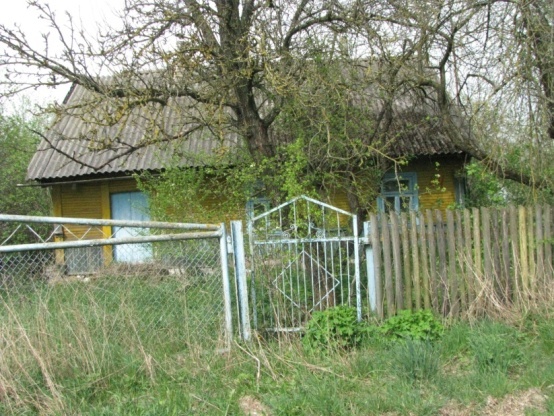 